 Colegio Santa María de Maipú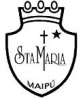 Departamento de Religión y Filosofía GUIA 3 DE AUTOAPRENDIZAJE   DE RELIGION CUARTO MEDIOPRIMER TRIMESTRENombre______________________________________ Curso: IV medio            Fecha:__________                                                                               Unidad 2.- Los Sacramentos en la vida de la Fe.Unidad 2 : La Confirmación La Confirmación es un sacramento íntimamente unido al del Bautismo.¨ El Espíritu del Señor está sobre mí, porque él me ha ungido para que dé la buena noticia a los pobres (Lc. 4, 18). La unción de Jesús, en continuidad con la unción de los reyes del Antiguo Testamento, le capacita para ser el defensor y el salvador de los pobres, por lo tanto él comunica su mismo Espíritu a los Apóstoles en Pentecostés (ver Hechos 2, 4). Y ellos, a la vez, lo comunican a los creyentes.A partir de la clase que encontraras en el siguiente link 
https://youtu.be/lMKBU4Q1CP4Responde las siguientes preguntas de las características de la confirmación. a) ¿Cuál es el origen Bíblico de la confirmación?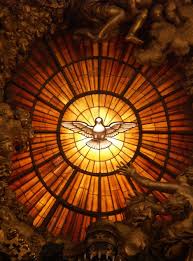 b) ¿Cuál es la misión de los confirmados?c) Señala dos características importantes del Rito de la confirmación d) ¿Quién es el ministro? c) ¿Cuál es el Rol de los Padrinos en la vida de su ahijado? d) ¿Cuál es la forma y la materia de la confirmación?II ¿Qué Frutos del Espíritu Santo son una Fortaleza en tu persona? y ¿Cuáles de ellos debes trabajar para fortalecerte como persona?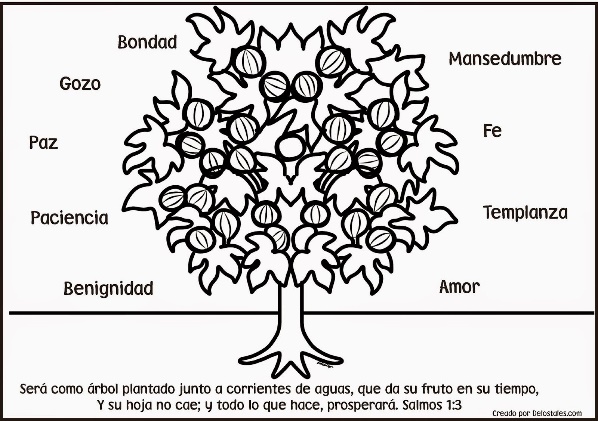 Dones que son mi fortaleza Dones que debo fortalecer 